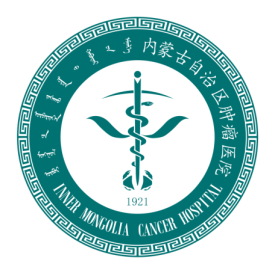    内蒙古自治区肿瘤医院    内蒙古医科大学附属人民医院自行采购询标文件采购项目名称：门诊部电梯维修保养服务采购项目    备案文件编号：内财购备字【2020】05987采 购 编  号：NMZL2020-022采 购 科  室：内蒙古医科大学附属人民医院后勤保障部  填 报 日 期   2020  年09月 25日目  录目  录  …………………………………………………………………2第一章 询标公告 ………………………………………………………3第二章 响应供应商须知 ………………………………………………5第三章 采购内容与技术要求…………………………………………13第四章 评审办法………………………………………………………15第五章 响应文件格式…………………………………………………17第六章 询价采购合同格式……………………………………………29第一章  询标公告内蒙古医科大学附属人民医院（内蒙古自治区肿瘤医院）采用询标的方式采购门诊部电梯维修保养服务项目。欢迎符合资格条件的供应商前来报名参加。一、项目概述1、名称与编号项目名称：门诊部电梯维修保养服务备案编号：内财购备字[2020] 08821号采购编号：NMZL2020-0222、内容及分包情况（技术规格、参数及要求）二、供应商的资格要求1、供应商须具备《中华人民共和国政府采购法》第二十二条规定的条件。 2、供应商营业执照在有效期内，且经营范围必须包括电梯设备维修资格；3、从事类型为“电梯”的《特种设备安装改造维修许可证》；4、维修维护人员具备电梯维修维护资格证书；5、投标人近3个月为企业员工缴纳社保资金的凭证；6、投标人近3个月的纳税证明；7、供应商未被列入信用中国网、中国政府采购网失信名单，且近三年内没有违法犯罪不良记录。8、本次采购不接受联合体投标；三、获取询标文件时间和方式1、获取时间：2020年09月25日—2020年09月30日2、获取方式：内蒙古内蒙古自治区肿瘤医院网站（http://www.nmgzlyy.com/）自行下载。四、响应文件接收时间、地点及评审时间、地点1、响应文件接收时间：2020年10月15 日09：00 —09:30 时。2、接收响应文件地点：内蒙古呼和浩特市赛罕区昭乌达路内蒙古医科大学附属人民医院  门诊部5 楼  524  会议室。3、文件接收人： 马 老师4、联系电话：0471-   3280839      5、评审开始时间：2020年10 月 15 日 09：30 时6、评审地点：内蒙古呼和浩特市赛罕区昭乌达路内蒙古医科大学附属人民医院    门诊部5    楼  524   会议室。五、联系方式采购人：内蒙古医科大学附属人民医院地  址：内蒙古呼和浩特市赛罕区昭乌达路42号邮  编：010020联系人：   马   老师联系电话：0471-   3280839        六、公告期限2020年09 月25日--2020年09 月 30日止。内蒙古医科大学附属人民医院                          2020年09月 24 日  第二章 响应供应商须知一、响应供应商须知前附表二、询标文件1.询价文件组成：（1）询标公告；（2）响应供应商须知；（3）采购内容与技术要求（4）评审办法；（5）响应文件格式；（6）合同条款及格式；2.响应供应商应仔细阅读询标文件中所有的规范、条款、要求和格式等，如果响应供应商没有按照询标文件要求做出实质性响应或提交全部资料，可能被认定为无效竞标。3.在询标文件规定的接收响应文件间前，供应商对询标文件提出质疑或者医院采购询标小组认为需要澄清或者修改询标文件，可能影响供应商响应文件编制的，应当在提交响应文件截止之日3个工作日前，通过在原公告网上发布变更公告，以通知所有可能响应的供应商，不足3个工作日的，应当顺延提交响应文件截止时间。修改后的内容是询标文件的组成部分，对响应供应商具有约束力。供应商对询标文件的质疑应当以书面形式送达医院采购部门，在规定的时间内未提出质疑的，将视其为同意。三、响应文件1.响应文件的组成响应供应商编制的响应文件应包括但不少于下列内容，应该提供的内容而不提供的，视为无效响应文件。响应供应商确实不具备的可以填“无”。（1）响应文件封面；（2）响应文件目录；（3）竞标承诺书；（4）法定代表人授权委托书；（5）开标一览表；（6）分项报价表；（7）技术规格响应表；（8）商务规格响应表；（9）供应商资格资信证明；（10）投标项目技术资料及服务保障；（11）投标项目类似业绩；（12）其他有利于响应供应商的各类证明材料；2. 编制要求（1）响应供应商须按照询标文件中的“响应文件格式”及要求进行编写，响应文件应编写目录，页码连续准确。文件中所提供的全部资料保证真实可靠，并接受采购人对其中任何资料进一步核实的要求。如果因为响应文件填报的内容不详，或没有提供询标文件中所要求的全部资料及数据，或提供虚假文件，由此造成的后果由响应供应商自负。（2）响应文件以简体中文书写，计量单位使用中华人民共和国法定计量单位。（3）响应文件使用A4纸规格打印，需要法定代表人及授权人签字的地方，需用碳素笔手动签署。响应文件采用胶装方式牢固装订成册，不可插页抽页，未进行牢固装订视为无效竞标。（4）响应文件使用纸质封套密封包装，连接处需粘贴封条，封条上写明： “采购人名称、项目名称、备案编号、响应供应商名称、X年X月X日X时（北京时间）前不得开启”字样，并加盖骑缝章。（5）响应供应商应编制响应文件一式3份，其中，正本1份、副本2份，正本每页须加盖响应供应商公章。响应文件的正本与副本应分别装订成册，正本、副本的封面上应清楚地标记“正本”、“副本”的字样，若副本与正本内容不符，以正本为准。3. 竞标报价3.1 响应供应商以人民币报价，且小数点后不能超过两位。3.2 响应供应商应认真填写并核对《报价表》，并由法人代表或被授权代表签署并加盖公章。3.3对于报价免费的项目应标明“免费”；报价中包含项目所需的货物、配件、服务、人工、运输、安装、调试、检测、保险、税费、技术、培训、验收、质保、售后等因实施项目产生的所有费用的价格总和。4. 本项目不允许响应供应商有备选竞标方案。5. 本项目不接受联合体竞标。6. 竞标的有效期为开标之日起共60天。在规定的竞标有效期内，响应供应商不得要求撤销或修改其响应文件。7. 逾期送达的或者未送达指定地点的响应文件，采购部门不予接收。8.响应供应商应自行承担所有与参加本次询标有关的费用。不论结果如何，采购人在任何情况下均无义务和责任承担这些费用。四、询标小组组成和评审方法1.询标小组由医院采购部门选定院内专家三人及以上单数组成，采用集中办公、封闭的方式进行评审。2.询标小组成员遵循公平、公正、诚实信用的原则，按照询标文件确定的评审方法进行。3.询标小组独立履行下列职责：（1）认真阅读、领会询标文件规定的各项条款，按照要求逐项审查响应文件的资格性、符合性、实质性响应程度；（2）集中与单独响应供应商进行谈判；（3）要求响应供应商对响应文件有关事项做出解释或者澄清； （4）确定成交供应商，签署项目相关文件和报告；4.询标小组成员有下列情形之一的，应当回避：（1）与响应供应商的主要负责人有近亲属关系的；（2）与响应供应商有经济利益关系，可能影响公正评审的；（3）曾因在招标、评标以及其他评审活动中从事违法行为而受过处分的。5．废标条款在询标采购中，出现下列情形之一的，询标小组应予废标：（1）提交响应文件的供应商或者满足实质响应的供应商不足3家的；（2）出现影响采购公正的违法、违规行为的；（3）响应供应商报价超出采购预算的；（4）因重大变故，采购任务取消的。五、公告与质疑1.医院采购部门在采购公告的网站上发布成交结果公告。2. 响应供应商对采购结果有质疑或投诉的，在成交公告期限届满之日后7个工作日内，以书面形式递交医院资产管理部，资产管理部会同纪检监察部、采购职能管理部门及询标小组在要求时间内给与答复。六、签订合同成交供应商应在接到《成交通知书》30天内与医院采购合同。成交供应商无正当理由拒不签署合同的，医院可以重新开展采购活动，也可以按照评审顺序选定排在其次的供应商为成交供应商，以此类推。成交供应商不签署或不执行合同应承担相应的责任及后果，给医院造成的利益损失的，应当予以赔偿。第三章 采购内容与技术要求维保内容维修、维护、保养门诊部七台电梯安全运行，保证设备运行状态良好，符合电梯安全规范，并保证年度检测合格。维保期限  三年维保资格  具备电梯维保企业资质，维修维护人员具备维修资格证书工作内容15日维护保养项目（内容）和要求季度维护保养项目（内容）和要求半年维护保养项目（内容）和要求年度维护保养项目（内容）和要求常规检查和清洁服务 1、轿顶，门操作板，轿门和厅门的地坎和门楣，井道，地坑和机房的清洁工作。对设备进行润滑，如果出现非常规的操作现象应书面报告甲方。 具体检修和成套设备的检查，如齿轮箱，马达，控制柜，制动器，层站显示和其它电梯运行部件，合格的调试抱闸，导轨，开关和所有电梯运行部件根据安全的要求作调整，如平层精度，层站等在取得甲方认可得情况下，建议并更换电梯的易损零部件，每次维修保养结束后，向甲方呈交一份维修保养报告，甲方进行验收，如验收合格即在报告书上签字，如验收结果不满意，乙方有责任重新对设备进行检查及调整， 直至甲方满意为止。2、如果更换了零备件或不属于保养范围内的故障需书面告知用户。如果因工作失误或者差错造成甲方设备的损坏，乙方将负责修复设备，并尽快恢复电梯的正常运行。3、协助甲方参加当地质检部门的检查工作。如果甲方在技术上有所改进要求时，乙方免费提供技术上的咨询和建议。负责培训甲方有关解救和处理意外事故方面的知识。4、如需更换配件，需使用原品牌原厂配件，及配件合格证明。配件质保期符合特种设备三包标准，配件费用另行支付。第四章 评审办法一、响应文件的初审1. 询标小组对响应供应商及响应文件资格性、符合性进行审查。包括响应供应商是否符合本次采购项目资格要求，响应文件是否完整、总体编排是否有序、文件签署及盖章是否合格、报价有无计算上的错误等的有效性和完整性内容。2. 算数错误将按以下方法更正：响应文件的大写金额和小写金额不一致的，以大写金额为准。总价金额与按单价汇总金额不一致的，以单价金额计算结果为准。单价金额小数点有明显错位的，应以总价为准，并修改单价。开标一览表与分项报价不一致的，以开标一览表为准。如果响应供应商不接受对其错误的更正，其响应将被视为无效响应。二、实质性响应审查询标小组从供应商提供的技术参数与询标文件要求的内容相比较，审查是否满足询标文件的实质性需求、是否在关键性条款上有重大偏离。不满足询标文件实质性内容的响应文件为无效响应，供应商不得通过修正或撤销不合要求的偏离从而使其响应文件成为实质上响应。无效响应的供应商不得进入询标程序。三、无效响应情形响应供应商有下列情形之一的，其响应文件将被视为无效响应文件：（1）超出自身经营范围的； （2）报价总金额超过本项目采购总预算。（3）资格证明文件不满足询标文件要求或过期失效的；（4）未按照询标文件规定要求牢固装订、密封、签署、盖章的；（5）响应文件编写不完整或不符合询标文件格式要求的；（6）竞标有效期不足的；（7）法定代表人不能参加竞标，又无法定代表人授权委托书的；（8）交货时间、服务时间、工期或质保期不能满足要求的；（9）响应文件技术参数及要求不能满足询标文件实质性需求的； （10）响应文件未提供所投项目的具体参数，而是原文复制询标文件参数，充当所投项目的参数。（11）响应文件技术规格中的响应与事实不符或虚假的；（12）响应供应商相互串通响应的。（13）有不良经济纠纷记录和违法行为的。（14）供应商被列入信用中国网、中国政府采购网黑名单、失信名单的。（15）其它法律法规和询标文件规定为无效条款的。四、响应文件的澄清1.询标小组在对响应文件的有效性、完整性和响应程度进行审查时，可以要求供应商对响应文件中含义不明确、同类问题表述不一致或者有明显文字和计算错误的内容等，在规定的时间内作出必要的澄清、说明或者补正。2.响应供应商的澄清、说明或者更正不得超出响应文件的范围或者改变响应文件的实质性内容。有关澄清的答复均应由响应供应商以书面形式经法定代表人或授权代表签字。响应供应商的澄清文件是其响应文件的组成部分。五、评审原则及成交供应商确定询标小组在资格性、符合性、实质性审查后，按照报价由低至高顺序进行排名，确定排名第一的供应商为成交供应商，并编写评审报告。报价相同的，质量优者优先，报价和质量均相同时，服务好的优先。询标小组确定非价格最低的供应商为成交供应商的，由询标小组书面写明理由，一致同意签字后，可确定其他满足实质性需求的供应商为成交供应商，理由在成交公告中一并公式。超过三分之二的评委意见一致时即可确定成交供应商，持不同意见的评委需将不同意的理由在评标报告中写明并签字，否则视为同意。第五章 响应文件格式与要求响 应 文 件   （正本/副本）             项目名称：项目编号：包     号：响应供应商：2020年    月    日日期目   录一、竞标承诺书	 (  )二、法定代表人授权委托书	(  ) 三、开标一览表	(  ) 四、分项报价表	(  ) 五、技 术 规 格 响 应 表	(  ) 六、商务规格响应表	(  ) 七、供应商简介及资格资信证明	(  ) 八、售后服务保障	(  ) 九、投标项目类似业绩	(  ) 十、其他有利于供应商的各类证明材料	(  )一、竞标承诺书致：内蒙古医科大学附属人民医院（内蒙古自治区肿瘤医院）1、按照已收到的项目编号为              的              采购项目询价文件，经我公司认真研究竞标须知、合同条款、技术规范、资质要求和其它有关要求后，我方愿意且完全接受本次询标文件规定的所有要求，并承诺在成交后履行我方的全部义务。我方的最终报价为总承包价，保证不以任何理由增加报价。如有缺项、漏项部份，均由我方无条件负责补齐。2、 一旦我方成交，我们将根据询价文件的规定，严格按照《合同法》履行自己的责任和义务,并保证于报价表中规定的时间交货，并完成项目的安装、调试，交付买方验收、使用。3、我方郑重声明：所提供的响应文件内容全部真实有效。4、我方同意提供给医院可能另外要求的与本次竞标有关的任何数据或资料。5、我方同意从规定的询标日期起遵循本采购文件各项要求，并在规定的询标有效期期满之前对我方均具有约束力。6、与本询价有关的正式通讯地址为：地址：邮编：电话：供应商授权代表姓名（签字）：供应商全称（加盖公章）：日期：2020年    月    日二、法定代表人授权委托书本授权委托书声明：__________公司的_______（法定代表人姓名、职务）代表本公司授权______（被授权人的姓名、职务）为本公司的合法代理人，全权代表我单位处理本次询标采购中的有关事务，并签署全部有关文件、协议及合同。我单位对委托代理人签署内容负全部责任。本授权书于签字盖章后生效，在贵方收到撤消授权的书面通知以前，本授权书一直有效。被授权人签署的所有文件不因授权的撤消而失效。委托代理人无转委权。特此委托。法定代表人（签字）： 被授权人（签字）： 联系方式：响应供应商：（盖单位公章）      日  期：     年   月   日    本授权书在响应文件外，仍需单独提交一份，无需密封，在递交响应文件时与身份证一同出示，以证明合法竞标身份。三、开标一览表供应商名称（盖章）：                  项目编号：               说明：1.报价中包含项目所需的货物、配件、运输、人工服务、安装调试、税费、技术培训、质保售后等实施项目产生的所有费用的价格总和。2.报价免费的项目应标明“免费”。3.《开标一览表》内容缺一不可，投标总价应和投标分项报价表中的总报价一致。4.所有价格均用人民币表示，单位为元，小数点后不超过两位。法定代表人或授权代表人（签字）：日期：2020年   月    日四、技 术 规 格 响 应 表说明：供应商仔细阅读并逐一列出询标文件中所有技术参数和要求，如实对应填写能够提供项目的技术参数及响应情况，标注响应文件中佐证材料的页数。响应程度据实填写“正偏离、完全响应、负偏离”。未对项目技术要求逐项对应说明仅简单注明响应程度，或简单复制询标文件要求的参数，或发现有虚假描述的，该响应文件视为无效。供应商名称（公章）：供应商法人或法人授权代表签字：　　       　　　　                    日  期：2020年    月    日五、商务规格响应表说明：供应商仔细阅读并逐一列出询标文件中所有商务要求，如实对应填写能够提供项目的证明材料及响应情况，标注响应文件中佐证材料的页数。响应程度据实填写“正偏离、完全响应、负偏离”。未对商务要求逐项对应说明仅简单注明响应程度，或简单复制询标文件要求的参数，或发现有虚假描述的，该响应文件视为无效。供应商名称（公章）：供应商法人或法人授权代表签字：　　　　　　                    日期：2020年    月    日六、供应商简介及资格资信证明（一）供应商简介（二）供应商资格资信证明（需加盖公章）1、经年检有效期内合格的营业执照；2、近3个月为企业员工缴纳社保资金的凭证；3、近3个月的纳税证明；4、从事类型为“电梯”的《特种设备安装改造维修许可证》；5、维修维护人员具备电梯维修维护资格证书；6、如需更换配件，需提供原厂配件合格证明。7、近三年内没有违法、犯罪不良记录声明；8、信用中国网、中国政府采购网信用记录查询结果网页截图。9、其他有利于供应商竞标的资格证明及技术佐证材料。七、售后服务保障1．售后服务承诺1.1在   年的质保期内，响应供应商对所投产品在使用过程中出现的故障和零配件磨损问题，免费提供维修和更换服务。1.2质保期过后   年内，响应供应商将继续为 （货物名称） 提供免费维修服务，在此期间不收取维护费，如需更换零配件，只收取零配件的成本费。1.3响应供应商在接到用户维修通知后   小时内响应，  个工作日内排除故障（节假日照常服务）。1.4在货物的设计使用寿命期内，响应供应商必须保证零部件的正常供应，对所有部件终身维修服务，对设备定期维护保养，确保设备正常使用。 1.5免费安装调试、技术支持。1.6定期进行用户回访，及时处理用户意见。1.7所有软件终身免费升级。2．人员培训计划、方案。3．售后服务机构和服务体系3.1 生产厂家售后服务机构、联系人、联系电话3.2 本地化售后服务网点分布、机构名称、联系人、联系电话。3.3 售后服务人员及技术职称情况。（以上内容可视具体情况删改）八、近三年类似业绩注：1. 提供自评审之日起前三年同类项目的销售业绩。    2. 提供销售业绩时同时须附合同复印件。合同复印件中体现项目名称、项目内容、用户名称、金额、签章、签订日期等内容。九、其他有利于供应商的各类证明材料第六章   采购合同格式样本（仅供参考，以实际签订合同为准）内蒙古自治区肿瘤医院内蒙古医科大学附属人民医院货物采购合同（模板）采购人（甲方）：内蒙古医科大学附属人民医院供应商（乙方）：XXXXX设备名称： XXXXX内财购准字号：内财购准字（电子）[2020]XXXX号 招标编号：包    号：第X包二○二零年   月   日内蒙古医科大学附属人民医院货物采购合同项目批准文号：内财购备字[2020]XXX号招标编号： 项目名称：采购人(甲方)：内蒙古医科大学附属人民医院供应商（乙方）：合同签订地点：呼和浩特市为了保护供需双方合法权益，根据《中华人民共和国政府采购法》、《中华人民共和国合同法》等相关法律法规的规定，采购人和供应商本着自愿平等的原则签订本合同，并共同遵守。一、合同文件本合同所附下列与本次采购活动有关的文件及附件是本合同不可分割的组成部分，与本合同具有同等法律效力，这些文件包括但不限于：（1）招标文件（2）投标文件（3）最终投标报价表及承诺（4）中标通知书（5）协商过程中双方以文字记述的补充合同、条款及承诺二、合同范围和条件本合同的范围和条件应与上述第一条“合同文件”中的规定内容相一致。三、采购货物和服务内容本合同所涉及的供应商（乙方）应提供的货物和服务内容详见下表。备注：合同价款包括含货款、标准附件、备品备件、包装、运输、装卸、安装、调试、培训、保修、保险、税费等因本项目而产生的一切费用。四、合同金额根据中标（成交）通知书，合同的总金额为人民币（大写）XXXX 元整（小写）￥XXXX万元整，分项明细及价格在合同“第三条采购货物和服务”内容中明确列清。五、交货时间和地点按照供应商（乙方）投标文件承诺，于2020年X月X日前在采购人（甲方）指定地点交货、安装、调试并通过最终验收完成。六、质量保证及售后服务 供应商（乙方）对所提供货物的售后服务作如下承诺：1、乙方应按照投标文件及承诺提供优质货物和服务，不得低于本合同规定的范围和种类；若国家或行业对货物质量或服务有标准的，不能低于该标准。甲方按照招投标文件和合同内容所述的货物质量、技术要求和服务承诺监督乙方执行。2、乙方保证所提供的货物为厂家出厂检测合格的、全新的原装正品。试剂、耗材等消耗物品有明确效期规定的，剩余有效期应在规定总有效期的三分之二以上；设备类货物无明确使用效期规定的，生产日期至医院最终验收日期不得超过1年。3、乙方负责派专人保证货物的安全运输、正确安装和良好运转，在其使用寿命内满足或优于合同文件中技术参数指标的要求和性能。4、货物在乙方承诺的质量保证期和服务期内，按照合同文件要求，乙方应保证如实履行责任和义务。货物因设计、工艺或材料等产品自身缺陷出现质量问题或安全问题时，根据问题严重程度，按照甲方退换货和维修要求，由乙方进行免费更换或维修，并承担因此造成的责任和产生的一切费用。七、验收办法及要求 1、甲方严格按照本合同及招投标相关文本的标准，对货物的外观、品名、型号、数量、质量、生产日期、到货日期、技术指标、服务承诺等内容进行验收，并做好验收记录。大型或者复杂设备在货到安装调试、培训完成后，由甲方安排货物最终验收时间，必要时由国家认可的质量检测机构参与验收，由此产生的费用由乙方承担。2、乙方在验收前，应将验收所需材料准备齐全：根据甲方需求，乙方提供证件包括：生产及销售企业的营业执照、税务登记证、组织机构代码证（三证合一只提供营业执照）、生产许可证、经营许可证、产品注册证、产品注册登记表、卫生许可证、授权代理书等货物相关证件。乙方投标文件中已提供以上证件的可不再另行提供。乙方还应根据货物验收要求，主动提供材料包括：产品配置清单、装箱单、采购发票、合格证或商检证明、报关单、使用说明书、技术手册、技术软件、保修证明、产品鉴定检验证书等与产品有关的材料。3、甲方在验收中，如发现不符合招投标文件和合同内容要求的，不予签发验收单，通知乙方在限期内整改或更换货物；乙方在限期内无法提供合格货物或服务的，甲方有权解除合同、拒收货物并追究乙方违约责任。4、验收程序：（1）供应商按照医院合同要求交纳履约保证金，准确完整填写医院资产管理部提供的《验收单》，供货到医院指定地点，协调医院使用科室、采购职能管理部门、资产管理部负责人，约定具体时间对货物进行现场开箱验收。医院各验收负责人详细核对产品的名称、数量、规格型号、配件、技术资料、供货手续、技术参数、运行情况、培训情况等内容，填写验收记录。（2）验收合格的由验收各方在《验收单》上签字盖章，医院接收货物，进入付款程序；验收不合格的不予签收货物，提出整改意见，直至验收完成，并追究违约责任和赔偿责任。（3）验收日期以医院资产管理部签字确认时间为最终验收日期，货物质量保证期从此日期开始计算。八、付款方式甲乙双方签订合同后三十日内，甲方给付乙方合同货款总价的30%预付款；货物验收合格后，甲方再给付乙方合同货款总价的70%尾款。乙方账户名称:开 户 行 名 称：XXXXX   账          号：XXXXX纳税人识别号：XXXXX九、履约保证金和质保金1、乙方在签订本合同之日起十日内，向甲方提交合同总金额的10%作为履约保证金。2、乙方提供货物的质量保证期从最终验收合格签字确认之日起计算，乙方签订合同时交纳的10%履约保证金自动转为货物的质保金。质保期满一年后货物无质量问题的，乙方提出退还质保金申请，由甲方根据情况一次性无息退还给乙方。十、违约责任1、乙方不能按照本合同的约定提交履约保证金的，甲方可以不予验收，每逾期一日扣除乙方总货款的千分之一作为违约金。2、乙方由于非不可抗力原因逾期交货或者未在本合同约定日期内完成最终验收的，每超出一天扣除货款的千分之一作为违约金。超出合同约定交货期满三十天的，甲方有权单方面解除合同、不接收货物、要求返还医院前期支付货款，且扣除乙方全部履约保证金。乙方由于非不可抗力原因逾期交货或验收，给医院造成经济损失的，除追求乙方违约责任外，还要追究乙方给医院造成实际损失的经济赔偿责任。       3、乙方交付的货物不符合合同约定的名称、规格型号、技术参数等实质性内容，甲方不予验收、不予支付货款，并有权要求乙方退换货，逾期未执行的，按照本合同违约责任第二条追究其违约责任和经济补偿。4、乙方交付的货物不符合合同约定的技术参数、质量、服务等非实质性内容，或低于合同文件要求及承诺，且不影响甲方使用的，经限期整改后人不能满足的，视违约情况扣除乙方货款的百分之一至百分之十。5、发生违约责任和经济赔偿责任，甲方先从乙方交纳的履约保证金中予以扣除，履约金不足以扣除的，从货款中予以扣除。十一、争议解决方案因本合同的签订、履行、解除、终止引起的或与本合同有关的任何争议，甲、乙双方应先通过协商解决。协商不成时可以向甲方所在地人民法院诉讼解决。十二、合同生效及其他本合同一式 五 份，正反两面打印。（供应商 一 份、医院采购职能管理部门 一 份、资产管理部 一 份、财务部 一 份、招标公司 一 份）。经甲乙双方法定代表人或授权代表签字盖章后生效。采购人（甲方）盖章：  内蒙古医科大学附属人民医院                         采购单位法人代表（或授权人）（签字）：                            电  话：0471-3280839                        地  址：呼和浩特市赛罕区昭乌达路42号                          开 户 行 名 称：交通银行内蒙古分行营业部   账          号：151179100018010119156纳税人识别号：12150000460045058Y年    月    日                    供  应  商（乙方）盖章： 供应商法人代表（或授权人）（签字）： 电      话:   地      址：                                        年    月    日   附：《成交通知书》复印件包号服务名称数量技术规格、参数及要求预算金额（元）1门诊部电梯维修保养服务1详见询标文件第三章120000序号项    目内           容1项目名称门诊部电梯维修保养服务2采购国别国内服务3采购项目备案编号内财购备字[2020] 08221号4采购组织形式自行采购5响应文件正本1份，副本2份。6竞标有效期开标之日起60天。7竞标保证金无8响应文件接收时间2020年10 月15日  09:00  — 09:30 时9响应文件接收地点内蒙古医科大学附属人民医院  门诊部5 楼  524   室10接收人及联系方式     马   老师           电话：   3280839    11评审时间和地点时间：2020年  10 月 15日   09:30   时地点：内蒙古医科大学附属人民医院门诊部5楼524  室12服务期3年13项目完成地点内蒙古医科大学附属人民医院14质保期3年15项目内容详见第三章采购内容、技术参数及要求                           16供应商资格要求详见询标公告及询标文件17付款方式合同中约定18履约保证金合同签订后五日内向医院交纳合同金额10%的履约保证金。19是否退还响应文件否20评委会的组建院内专家三人21是否允许递交备选投标方案否22勘察现场自行勘察23需要补充的其他内容在递交响应文件时，被授权人需提供身份证原件及单独一份与响应文件中完全相同的授权书(无需封装)，作为核实身份之用。设备编号梯台数生产商设备类型电梯速度层站数、提升高度E/30041768.001-0033thyssenkrupp 蒂森克虏伯Elevator 电梯1.63,0022thyssenkrupp 蒂森克虏伯Escalator 扶梯-33423-020-003,0042thyssenkrupp 蒂森克虏伯Escalator 扶梯-序号维护保养项目（内容）维护保养基本要求1机房、滑轮间环境1.1机房的通道,出入口门应通畅无障碍物，通道应有适当的照明设施且有效；机房门应有告示牌、出入口锁紧装置要良好；机房内应清洁卫生，不得堆放非电梯用物品1机房、滑轮间环境1.2机房内温度要保持，天花板或窗户不应漏水，消防器材有效，照明正常1机房、滑轮间环境1.3滑轮间应有足够的固定照明、电源插座；滑轮间入口，停止开关动作可靠；滑轮间地面清洁无油污2手动紧急操作装置手动紧急操作装置齐全,标识明确，操作说明清晰详细；制动器松闸板手应挂在易于接近的墙上3曳引机表面无积尘及油污，运转时应无异常响声及振动，无异常温升4制动器各销轴部位 制动器动作灵活、各部件齐全并可靠固定5制动器间隙打开时制动衬与制动轮不应发生摩擦6编码器（或其它类测速测位移装置）固定可靠、清洁卫生、转动灵活，无异常响声；接线端固定可靠、接触良好7限速器各销轴部位及电气开关表面无积尘及油污，各部件固定可靠、转动灵活；电气开关正常8轿顶清洁，防护栏安全可靠；轿顶各装置电气布线整齐；轿顶照明、照明开关及防护罩应齐全并良好9轿顶检修开关、停止开关中文标识清晰、功能有效10导靴上油杯吸油毛毡齐全，油量适宜，油杯无渗漏11对重块及其固定装置对重块无松动，固定装置牢固可靠；非金属对重块无剥落危险12井道照明齐全、正常13轿厢照明、风扇、应急照明工作正常14轿厢检修开关、停止开关中文标识清晰、功能有效15轿内报警装置、对讲系统、检验标志标识清晰、工作正常；轿厢内安全检验合格标志及使用安全提示齐全16轿内显示、指令按钮表面无破损，标识清晰，功能有效17轿门安全装置（安全触板，光幕、光电等）功能有效18轿门门锁电气触点清洁,触点接触良好，接线可靠19轿门及其运行状况开启和关闭工作正常，门滑块齐全，轿门板无严重变形20轿厢平层精度符合标准要求21层站召唤按钮、层楼显示表面无破损，标识清晰，功能有效22层门地坎清洁、固定可靠23层门及自动关门装置开启和关闭工作正常，门滑块齐全，层门板无严重变形；自动关闭装置功能有效24层门门锁自动复位用层门钥匙打开手动开锁装置，释放后层门门锁能自动复位25层门门锁电气触点清洁, 触点接触良好，接线可靠26层门锁紧元件啮合长度电气安全装置动作之前不小于27底坑环境清洁，无渗水、积水，照明正常28电梯空调检查是否正常工作29联控系统工作正常30悬挂装置清洁、牢固31电梯电源、储能装置检查电源电压，开关、要求完好无损、接线端子紧固32底坑急停开关工作正常序号维护保养项目（内容）维护保养基本要求1减速机润滑油油量适宜，除蜗杆伸出端外均无渗漏2制动衬清洁，磨损量不超过制造单位要求3位置脉冲发生器（平层装置）各平层感应器表面清洁无积尘；感应器与感应片的各相关尺寸符合要求，电气连线固定可靠，接触良好4选层器动静触点清洁，无烧蚀5曳引轮槽、曳引钢丝绳无严重油腻，张力均匀6限速器轮槽、限速器钢丝绳无严重油腻7靴衬、滚轮清洁，磨损量不超过制造单位要求8验证轿门关闭的电气安全装置功能有效9层门、轿门系统中传动钢丝绳、链条、胶带工作正常10层门门滑块固定可靠，磨损量不超过制造单位要求11消防开关消防迫降和消防员专用各项功能应有效，基站消防开关应有适当防护12缓冲器12.1耗能缓冲器电气安全装置功能有效，油量适宜，柱塞无锈蚀12缓冲器12.2非线性蓄能型缓冲器表面正常,无影响性能的变化12缓冲器12.3弹簧缓冲器无锈蚀13限速器张紧轮装置及其电气安全装置清洁，工作正常14控制柜内各元器件检查控制柜接触器，继电器触点，开关的动静触点，要求清洁，五异常烧蚀15曳引机检查、调整挡绳装置或防护罩序号维护保养项目（内容）维护保养基本要求1电动机与减速机联轴器螺栓无松动2曳引轮、导向轮轴承部位无异常振动、温升和响声，润滑良好3曳引轮槽磨损量不超过制造单位要求，各绳槽磨损均匀4制动器动作检测开关检测开关固定位置及动作行程符合制造单位要求，工作正常5控制柜内各接线端子线号齐全清晰，布线整齐，各接线端子紧固，无积尘6控制柜及其仪表控制柜内无积尘，各仪表显示正确7井道、对重、轿顶各滑轮轴承部位无异常振动、温升和响声，润滑良好8曳引绳、补偿绳磨损量、断丝数不超过要求9曳引绳绳头组合部件齐全、固定可靠，紧固件无松动10限速器钢丝绳磨损量、断丝数不超过要求11层门、轿门门扇阻止关门所需的力不应大于150N；门扇与门扇，门扇与门框、地坎之间的间隙符合标准要求；层门和轿门门滑块、层门和轿门门挂轮磨损及间隙符合要求12对重与缓冲器的距离轿厢顶层平层时，对重撞板与缓冲器顶面间的距离符合标准顶层空间的要求 13补偿链（绳）与轿厢、对重接合处两端固定可靠14极限开关、限位开关、强迫减速开关开关固定可靠，活动部位无锈蚀，滚轮无严重磨损；开关动作位置要适当，符合产品要求；电气触点接触良好，开关相应功能有效；轿厢或对重接触缓冲器前极限开关应动作15电动机绝缘电阻、电压测试正常16备用电源自投装置检查电源电源电压正常、试验工作正常序号维护保养项目（内容）维护保养基本要求1减速机润滑油按照制造单位要求适时更换，保证油质符合要求2控制柜接触器、继电器触点接触良好，接触器、继电器固定可靠、工作正常3制动器铁芯铁芯表面清洁，磨损量不超过制造单位要求；各运动部件选用规定润滑剂润滑4制动器制动弹簧压缩量符合制造单位要求，保持有足够的制动力5导电回路绝缘性能测试动力电路和电气安全装置电路不小于Ω；照明电路和其他电路不小于Ω6限速器安全钳联动试验（每2年进行一次限速器动作速度校验）工作正常7上行超速保护装置动作试验工作正常8轿顶、轿厢架、轿门及其附件的螺栓联接可靠9轿厢和对重的导轨支架无松动，无锈蚀 10轿厢和对重的导轨表面清洁，压板牢固11随行电缆随行电缆无损伤；随行电缆两端应可靠固定，不应有打结及波浪扭曲现象；运行时随行电缆不应触及其他部件而导致磨损或损坏；轿厢完全压缩缓冲器后，电缆不得与底坑地面及其他部件接触 12层门装置和地坎无影响正常使用的变形，各固定螺栓紧固13轿厢称重装置准确有效，满载、超载信号所对应的相关声光信号正常14安全钳钳座固定，无松动；安全钳及联动机构各部件齐全，无过量磨损及损坏；安全钳各楔块与导轨间隙均匀并符合产品要求，夹紧位置正确；安全钳各部件无油污15轿底各联接螺栓紧固16缓冲器固定，无松动，无缺油包号项目名称总价服务期质保期服务地点合计：（大写）                         （小写）￥：合计：（大写）                         （小写）￥：合计：（大写）                         （小写）￥：合计：（大写）                         （小写）￥：合计：（大写）                         （小写）￥：合计：（大写）                         （小写）￥：序号询标文件要求的技术参数及需求供应商提供的技术参数及需求响应程度证明材料页号序号询标文件要求的商务条款供应商提供满足要求的证明材料响应程度证明材料页数12345…企业名称成立注册日期成立注册日期公司性质法定代表人法定代表人职工总数          人          人注册资本注册资本地址电话电话单位优势及特长主要产品及生产能力质量保证体系近三年的经济指标年份销售收入（万元）销售收入（万元）利润（万元）利润（万元）近三年的经济指标        年近三年的经济指标        年近三年的经济指标        年序号项目名称用户金额合同签订日期用户联系人电话序号名称生产厂、品牌、型号规格和主要技术参数单位数量单价（元）合计（元）供货期质保期合计：合计：大写：                  小写￥：           元大写：                  小写￥：           元大写：                  小写￥：           元大写：                  小写￥：           元大写：                  小写￥：           元大写：                  小写￥：           元大写：                  小写￥：           元